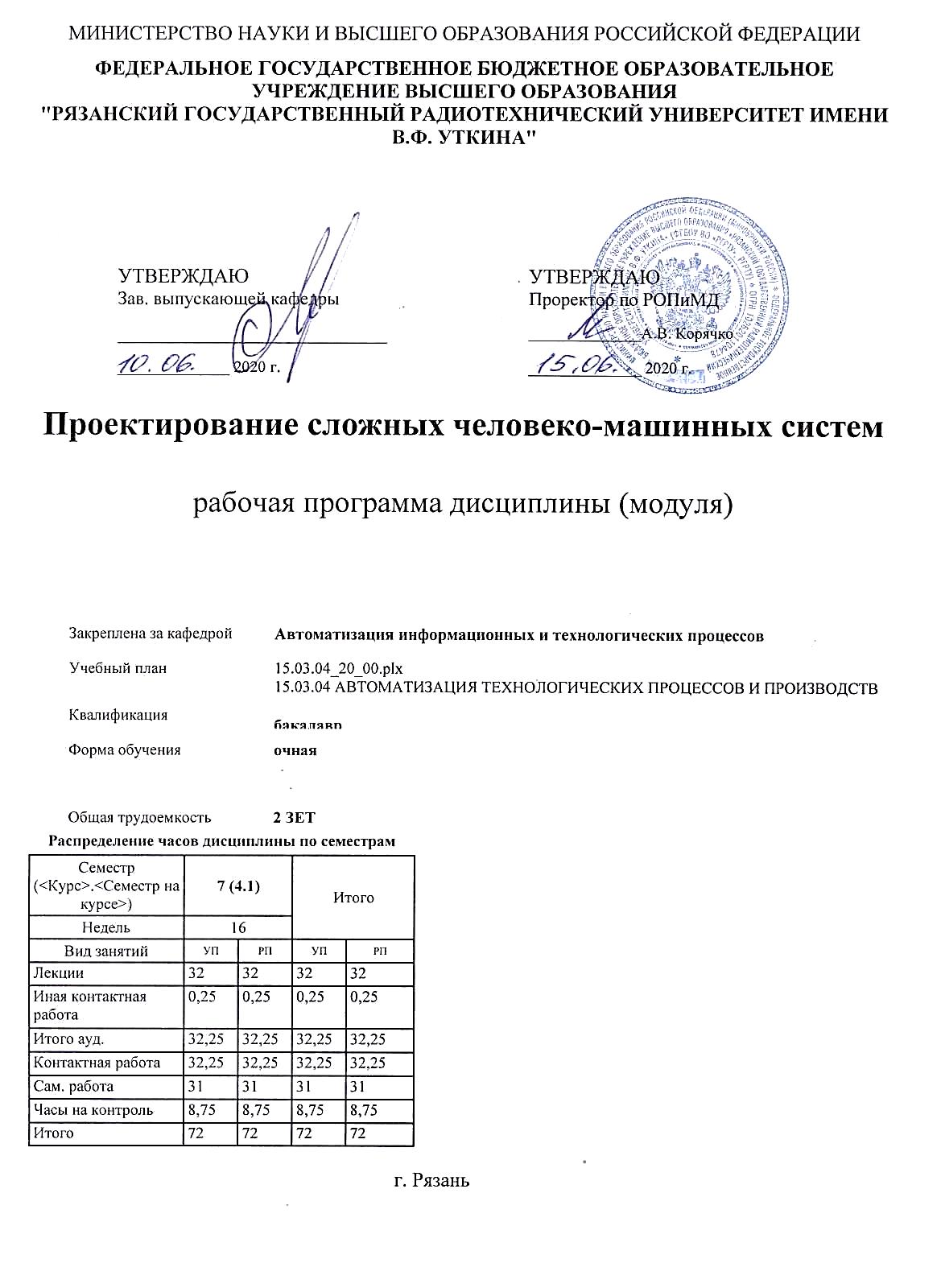 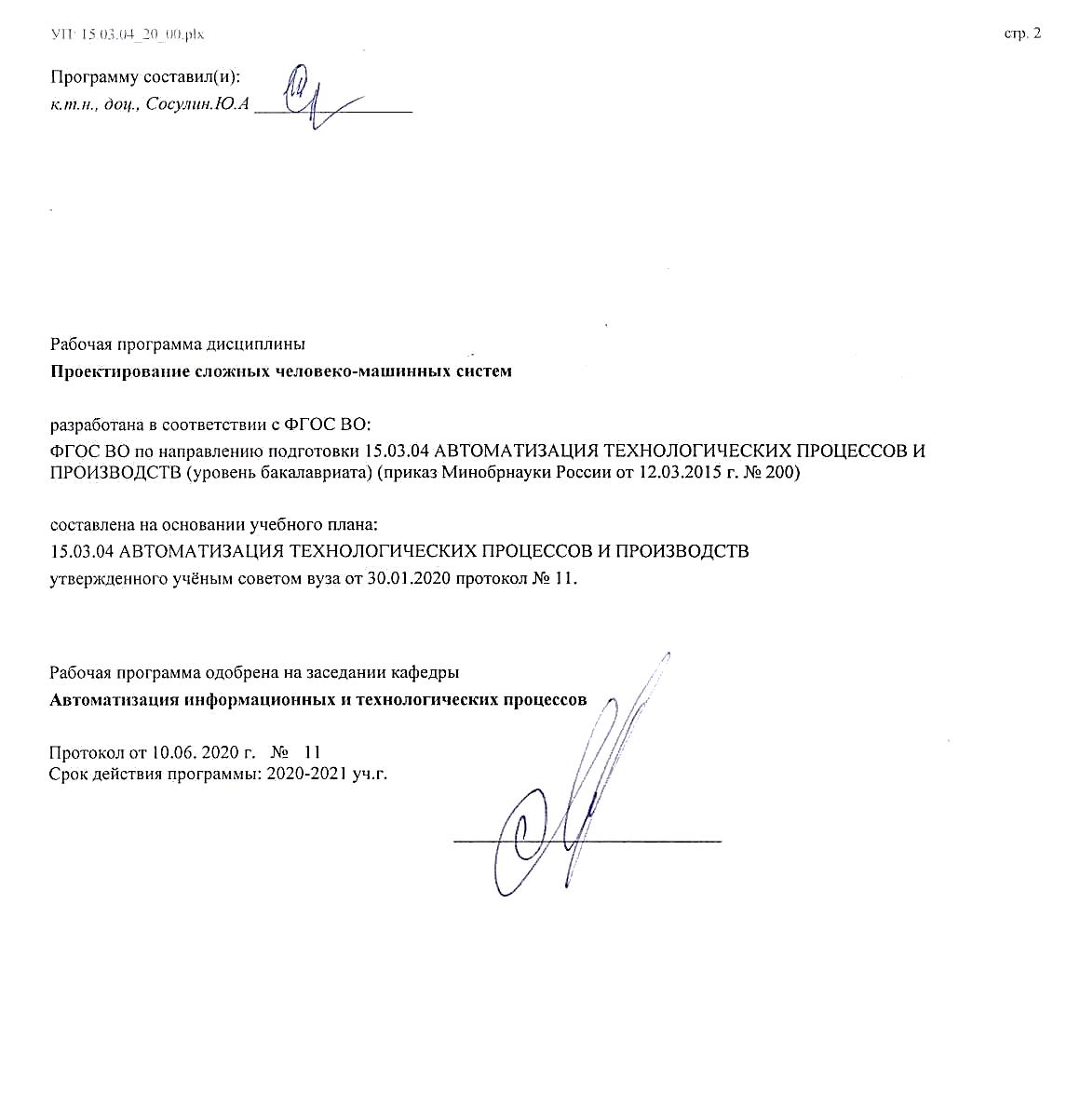 УП: 15.03.04_20_00.plxУП: 15.03.04_20_00.plxстр. 3Визирование РПД для исполнения в очередном учебном годуВизирование РПД для исполнения в очередном учебном годуВизирование РПД для исполнения в очередном учебном годуВизирование РПД для исполнения в очередном учебном годуРабочая программа пересмотрена, обсуждена и одобрена дляисполнения в 2021-2022 учебном году на заседании кафедрыРабочая программа пересмотрена, обсуждена и одобрена дляисполнения в 2021-2022 учебном году на заседании кафедрыРабочая программа пересмотрена, обсуждена и одобрена дляисполнения в 2021-2022 учебном году на заседании кафедрыРабочая программа пересмотрена, обсуждена и одобрена дляисполнения в 2021-2022 учебном году на заседании кафедрыАвтоматизация информационных и технологических процессовАвтоматизация информационных и технологических процессовАвтоматизация информационных и технологических процессовАвтоматизация информационных и технологических процессовПротокол от  __ __________ 2021 г.  №  __Зав. кафедрой _______________________________________Протокол от  __ __________ 2021 г.  №  __Зав. кафедрой _______________________________________Протокол от  __ __________ 2021 г.  №  __Зав. кафедрой _______________________________________Визирование РПД для исполнения в очередном учебном годуВизирование РПД для исполнения в очередном учебном годуВизирование РПД для исполнения в очередном учебном годуВизирование РПД для исполнения в очередном учебном годуРабочая программа пересмотрена, обсуждена и одобрена дляисполнения в 2022-2023 учебном году на заседании кафедрыРабочая программа пересмотрена, обсуждена и одобрена дляисполнения в 2022-2023 учебном году на заседании кафедрыРабочая программа пересмотрена, обсуждена и одобрена дляисполнения в 2022-2023 учебном году на заседании кафедрыРабочая программа пересмотрена, обсуждена и одобрена дляисполнения в 2022-2023 учебном году на заседании кафедрыАвтоматизация информационных и технологических процессовАвтоматизация информационных и технологических процессовАвтоматизация информационных и технологических процессовАвтоматизация информационных и технологических процессовПротокол от  __ __________ 2022 г.  №  __Зав. кафедрой _______________________________________Протокол от  __ __________ 2022 г.  №  __Зав. кафедрой _______________________________________Протокол от  __ __________ 2022 г.  №  __Зав. кафедрой _______________________________________Визирование РПД для исполнения в очередном учебном годуВизирование РПД для исполнения в очередном учебном годуВизирование РПД для исполнения в очередном учебном годуВизирование РПД для исполнения в очередном учебном годуРабочая программа пересмотрена, обсуждена и одобрена дляисполнения в 2023-2024 учебном году на заседании кафедрыРабочая программа пересмотрена, обсуждена и одобрена дляисполнения в 2023-2024 учебном году на заседании кафедрыРабочая программа пересмотрена, обсуждена и одобрена дляисполнения в 2023-2024 учебном году на заседании кафедрыРабочая программа пересмотрена, обсуждена и одобрена дляисполнения в 2023-2024 учебном году на заседании кафедрыАвтоматизация информационных и технологических процессовАвтоматизация информационных и технологических процессовАвтоматизация информационных и технологических процессовАвтоматизация информационных и технологических процессовПротокол от  __ __________ 2023 г.  №  __Зав. кафедрой _______________________________________Протокол от  __ __________ 2023 г.  №  __Зав. кафедрой _______________________________________Протокол от  __ __________ 2023 г.  №  __Зав. кафедрой _______________________________________Визирование РПД для исполнения в очередном учебном годуВизирование РПД для исполнения в очередном учебном годуВизирование РПД для исполнения в очередном учебном годуВизирование РПД для исполнения в очередном учебном годуРабочая программа пересмотрена, обсуждена и одобрена дляисполнения в 2024-2025 учебном году на заседании кафедрыРабочая программа пересмотрена, обсуждена и одобрена дляисполнения в 2024-2025 учебном году на заседании кафедрыРабочая программа пересмотрена, обсуждена и одобрена дляисполнения в 2024-2025 учебном году на заседании кафедрыРабочая программа пересмотрена, обсуждена и одобрена дляисполнения в 2024-2025 учебном году на заседании кафедрыАвтоматизация информационных и технологических процессовАвтоматизация информационных и технологических процессовАвтоматизация информационных и технологических процессовАвтоматизация информационных и технологических процессовПротокол от  __ __________ 2024 г.  №  __Зав. кафедрой __________________________________________Протокол от  __ __________ 2024 г.  №  __Зав. кафедрой __________________________________________Протокол от  __ __________ 2024 г.  №  __Зав. кафедрой __________________________________________УП: 15.03.04_20_00.plxУП: 15.03.04_20_00.plxУП: 15.03.04_20_00.plxУП: 15.03.04_20_00.plxстр. 41. ЦЕЛИ ОСВОЕНИЯ ДИСЦИПЛИНЫ (МОДУЛЯ)1. ЦЕЛИ ОСВОЕНИЯ ДИСЦИПЛИНЫ (МОДУЛЯ)1. ЦЕЛИ ОСВОЕНИЯ ДИСЦИПЛИНЫ (МОДУЛЯ)1. ЦЕЛИ ОСВОЕНИЯ ДИСЦИПЛИНЫ (МОДУЛЯ)1. ЦЕЛИ ОСВОЕНИЯ ДИСЦИПЛИНЫ (МОДУЛЯ)1. ЦЕЛИ ОСВОЕНИЯ ДИСЦИПЛИНЫ (МОДУЛЯ)1. ЦЕЛИ ОСВОЕНИЯ ДИСЦИПЛИНЫ (МОДУЛЯ)1. ЦЕЛИ ОСВОЕНИЯ ДИСЦИПЛИНЫ (МОДУЛЯ)1. ЦЕЛИ ОСВОЕНИЯ ДИСЦИПЛИНЫ (МОДУЛЯ)1. ЦЕЛИ ОСВОЕНИЯ ДИСЦИПЛИНЫ (МОДУЛЯ)1. ЦЕЛИ ОСВОЕНИЯ ДИСЦИПЛИНЫ (МОДУЛЯ)1.1Формирование теоретических знаний и практических навыков в части создания и использования человеко- машинных интерфейсов для разрабатываемого программного обеспечения, построения современных интерфейсов интерактивных компьютерных систем, удовлетворяющих потребностям пользователя.Формирование теоретических знаний и практических навыков в части создания и использования человеко- машинных интерфейсов для разрабатываемого программного обеспечения, построения современных интерфейсов интерактивных компьютерных систем, удовлетворяющих потребностям пользователя.Формирование теоретических знаний и практических навыков в части создания и использования человеко- машинных интерфейсов для разрабатываемого программного обеспечения, построения современных интерфейсов интерактивных компьютерных систем, удовлетворяющих потребностям пользователя.Формирование теоретических знаний и практических навыков в части создания и использования человеко- машинных интерфейсов для разрабатываемого программного обеспечения, построения современных интерфейсов интерактивных компьютерных систем, удовлетворяющих потребностям пользователя.Формирование теоретических знаний и практических навыков в части создания и использования человеко- машинных интерфейсов для разрабатываемого программного обеспечения, построения современных интерфейсов интерактивных компьютерных систем, удовлетворяющих потребностям пользователя.Формирование теоретических знаний и практических навыков в части создания и использования человеко- машинных интерфейсов для разрабатываемого программного обеспечения, построения современных интерфейсов интерактивных компьютерных систем, удовлетворяющих потребностям пользователя.Формирование теоретических знаний и практических навыков в части создания и использования человеко- машинных интерфейсов для разрабатываемого программного обеспечения, построения современных интерфейсов интерактивных компьютерных систем, удовлетворяющих потребностям пользователя.Формирование теоретических знаний и практических навыков в части создания и использования человеко- машинных интерфейсов для разрабатываемого программного обеспечения, построения современных интерфейсов интерактивных компьютерных систем, удовлетворяющих потребностям пользователя.Формирование теоретических знаний и практических навыков в части создания и использования человеко- машинных интерфейсов для разрабатываемого программного обеспечения, построения современных интерфейсов интерактивных компьютерных систем, удовлетворяющих потребностям пользователя.Формирование теоретических знаний и практических навыков в части создания и использования человеко- машинных интерфейсов для разрабатываемого программного обеспечения, построения современных интерфейсов интерактивных компьютерных систем, удовлетворяющих потребностям пользователя.2. МЕСТО ДИСЦИПЛИНЫ (МОДУЛЯ) В СТРУКТУРЕ ОБРАЗОВАТЕЛЬНОЙ ПРОГРАММЫ2. МЕСТО ДИСЦИПЛИНЫ (МОДУЛЯ) В СТРУКТУРЕ ОБРАЗОВАТЕЛЬНОЙ ПРОГРАММЫ2. МЕСТО ДИСЦИПЛИНЫ (МОДУЛЯ) В СТРУКТУРЕ ОБРАЗОВАТЕЛЬНОЙ ПРОГРАММЫ2. МЕСТО ДИСЦИПЛИНЫ (МОДУЛЯ) В СТРУКТУРЕ ОБРАЗОВАТЕЛЬНОЙ ПРОГРАММЫ2. МЕСТО ДИСЦИПЛИНЫ (МОДУЛЯ) В СТРУКТУРЕ ОБРАЗОВАТЕЛЬНОЙ ПРОГРАММЫ2. МЕСТО ДИСЦИПЛИНЫ (МОДУЛЯ) В СТРУКТУРЕ ОБРАЗОВАТЕЛЬНОЙ ПРОГРАММЫ2. МЕСТО ДИСЦИПЛИНЫ (МОДУЛЯ) В СТРУКТУРЕ ОБРАЗОВАТЕЛЬНОЙ ПРОГРАММЫ2. МЕСТО ДИСЦИПЛИНЫ (МОДУЛЯ) В СТРУКТУРЕ ОБРАЗОВАТЕЛЬНОЙ ПРОГРАММЫ2. МЕСТО ДИСЦИПЛИНЫ (МОДУЛЯ) В СТРУКТУРЕ ОБРАЗОВАТЕЛЬНОЙ ПРОГРАММЫ2. МЕСТО ДИСЦИПЛИНЫ (МОДУЛЯ) В СТРУКТУРЕ ОБРАЗОВАТЕЛЬНОЙ ПРОГРАММЫ2. МЕСТО ДИСЦИПЛИНЫ (МОДУЛЯ) В СТРУКТУРЕ ОБРАЗОВАТЕЛЬНОЙ ПРОГРАММЫЦикл (раздел) ОП:Цикл (раздел) ОП:Цикл (раздел) ОП:ФТД.ВФТД.ВФТД.ВФТД.ВФТД.ВФТД.ВФТД.ВФТД.В2.1Требования к предварительной подготовке обучающегося:Требования к предварительной подготовке обучающегося:Требования к предварительной подготовке обучающегося:Требования к предварительной подготовке обучающегося:Требования к предварительной подготовке обучающегося:Требования к предварительной подготовке обучающегося:Требования к предварительной подготовке обучающегося:Требования к предварительной подготовке обучающегося:Требования к предварительной подготовке обучающегося:Требования к предварительной подготовке обучающегося:2.1.1Основы графического программированияОсновы графического программированияОсновы графического программированияОсновы графического программированияОсновы графического программированияОсновы графического программированияОсновы графического программированияОсновы графического программированияОсновы графического программированияОсновы графического программирования2.1.2Теория автоматического управленияТеория автоматического управленияТеория автоматического управленияТеория автоматического управленияТеория автоматического управленияТеория автоматического управленияТеория автоматического управленияТеория автоматического управленияТеория автоматического управленияТеория автоматического управления2.1.3Вычислительные машины, системы и сетиВычислительные машины, системы и сетиВычислительные машины, системы и сетиВычислительные машины, системы и сетиВычислительные машины, системы и сетиВычислительные машины, системы и сетиВычислительные машины, системы и сетиВычислительные машины, системы и сетиВычислительные машины, системы и сетиВычислительные машины, системы и сети2.2Дисциплины (модули) и практики, для которых освоение данной дисциплины (модуля) необходимо как предшествующее:Дисциплины (модули) и практики, для которых освоение данной дисциплины (модуля) необходимо как предшествующее:Дисциплины (модули) и практики, для которых освоение данной дисциплины (модуля) необходимо как предшествующее:Дисциплины (модули) и практики, для которых освоение данной дисциплины (модуля) необходимо как предшествующее:Дисциплины (модули) и практики, для которых освоение данной дисциплины (модуля) необходимо как предшествующее:Дисциплины (модули) и практики, для которых освоение данной дисциплины (модуля) необходимо как предшествующее:Дисциплины (модули) и практики, для которых освоение данной дисциплины (модуля) необходимо как предшествующее:Дисциплины (модули) и практики, для которых освоение данной дисциплины (модуля) необходимо как предшествующее:Дисциплины (модули) и практики, для которых освоение данной дисциплины (модуля) необходимо как предшествующее:Дисциплины (модули) и практики, для которых освоение данной дисциплины (модуля) необходимо как предшествующее:2.2.1Подготовка к процедуре защиты и процедура защиты выпускной квалификационной работыПодготовка к процедуре защиты и процедура защиты выпускной квалификационной работыПодготовка к процедуре защиты и процедура защиты выпускной квалификационной работыПодготовка к процедуре защиты и процедура защиты выпускной квалификационной работыПодготовка к процедуре защиты и процедура защиты выпускной квалификационной работыПодготовка к процедуре защиты и процедура защиты выпускной квалификационной работыПодготовка к процедуре защиты и процедура защиты выпускной квалификационной работыПодготовка к процедуре защиты и процедура защиты выпускной квалификационной работыПодготовка к процедуре защиты и процедура защиты выпускной квалификационной работыПодготовка к процедуре защиты и процедура защиты выпускной квалификационной работы2.2.2Преддипломная практикаПреддипломная практикаПреддипломная практикаПреддипломная практикаПреддипломная практикаПреддипломная практикаПреддипломная практикаПреддипломная практикаПреддипломная практикаПреддипломная практика3. КОМПЕТЕНЦИИ ОБУЧАЮЩЕГОСЯ, ФОРМИРУЕМЫЕ В РЕЗУЛЬТАТЕ ОСВОЕНИЯ ДИСЦИПЛИНЫ (МОДУЛЯ)3. КОМПЕТЕНЦИИ ОБУЧАЮЩЕГОСЯ, ФОРМИРУЕМЫЕ В РЕЗУЛЬТАТЕ ОСВОЕНИЯ ДИСЦИПЛИНЫ (МОДУЛЯ)3. КОМПЕТЕНЦИИ ОБУЧАЮЩЕГОСЯ, ФОРМИРУЕМЫЕ В РЕЗУЛЬТАТЕ ОСВОЕНИЯ ДИСЦИПЛИНЫ (МОДУЛЯ)3. КОМПЕТЕНЦИИ ОБУЧАЮЩЕГОСЯ, ФОРМИРУЕМЫЕ В РЕЗУЛЬТАТЕ ОСВОЕНИЯ ДИСЦИПЛИНЫ (МОДУЛЯ)3. КОМПЕТЕНЦИИ ОБУЧАЮЩЕГОСЯ, ФОРМИРУЕМЫЕ В РЕЗУЛЬТАТЕ ОСВОЕНИЯ ДИСЦИПЛИНЫ (МОДУЛЯ)3. КОМПЕТЕНЦИИ ОБУЧАЮЩЕГОСЯ, ФОРМИРУЕМЫЕ В РЕЗУЛЬТАТЕ ОСВОЕНИЯ ДИСЦИПЛИНЫ (МОДУЛЯ)3. КОМПЕТЕНЦИИ ОБУЧАЮЩЕГОСЯ, ФОРМИРУЕМЫЕ В РЕЗУЛЬТАТЕ ОСВОЕНИЯ ДИСЦИПЛИНЫ (МОДУЛЯ)3. КОМПЕТЕНЦИИ ОБУЧАЮЩЕГОСЯ, ФОРМИРУЕМЫЕ В РЕЗУЛЬТАТЕ ОСВОЕНИЯ ДИСЦИПЛИНЫ (МОДУЛЯ)3. КОМПЕТЕНЦИИ ОБУЧАЮЩЕГОСЯ, ФОРМИРУЕМЫЕ В РЕЗУЛЬТАТЕ ОСВОЕНИЯ ДИСЦИПЛИНЫ (МОДУЛЯ)3. КОМПЕТЕНЦИИ ОБУЧАЮЩЕГОСЯ, ФОРМИРУЕМЫЕ В РЕЗУЛЬТАТЕ ОСВОЕНИЯ ДИСЦИПЛИНЫ (МОДУЛЯ)3. КОМПЕТЕНЦИИ ОБУЧАЮЩЕГОСЯ, ФОРМИРУЕМЫЕ В РЕЗУЛЬТАТЕ ОСВОЕНИЯ ДИСЦИПЛИНЫ (МОДУЛЯ)ПК-1: способностью собирать и анализировать исходные информационные данные для проектирования технологических процессов изготовления продукции, средств и систем автоматизации, контроля, технологического оснащения, диагностики, испытаний, управления процессами, жизненным циклом продукции и ее качеством; участвовать в работах по расчету и проектированию процессов изготовления продукции и указанных средств и систем с использованием современных информационных технологий, методов и средств проектированияПК-1: способностью собирать и анализировать исходные информационные данные для проектирования технологических процессов изготовления продукции, средств и систем автоматизации, контроля, технологического оснащения, диагностики, испытаний, управления процессами, жизненным циклом продукции и ее качеством; участвовать в работах по расчету и проектированию процессов изготовления продукции и указанных средств и систем с использованием современных информационных технологий, методов и средств проектированияПК-1: способностью собирать и анализировать исходные информационные данные для проектирования технологических процессов изготовления продукции, средств и систем автоматизации, контроля, технологического оснащения, диагностики, испытаний, управления процессами, жизненным циклом продукции и ее качеством; участвовать в работах по расчету и проектированию процессов изготовления продукции и указанных средств и систем с использованием современных информационных технологий, методов и средств проектированияПК-1: способностью собирать и анализировать исходные информационные данные для проектирования технологических процессов изготовления продукции, средств и систем автоматизации, контроля, технологического оснащения, диагностики, испытаний, управления процессами, жизненным циклом продукции и ее качеством; участвовать в работах по расчету и проектированию процессов изготовления продукции и указанных средств и систем с использованием современных информационных технологий, методов и средств проектированияПК-1: способностью собирать и анализировать исходные информационные данные для проектирования технологических процессов изготовления продукции, средств и систем автоматизации, контроля, технологического оснащения, диагностики, испытаний, управления процессами, жизненным циклом продукции и ее качеством; участвовать в работах по расчету и проектированию процессов изготовления продукции и указанных средств и систем с использованием современных информационных технологий, методов и средств проектированияПК-1: способностью собирать и анализировать исходные информационные данные для проектирования технологических процессов изготовления продукции, средств и систем автоматизации, контроля, технологического оснащения, диагностики, испытаний, управления процессами, жизненным циклом продукции и ее качеством; участвовать в работах по расчету и проектированию процессов изготовления продукции и указанных средств и систем с использованием современных информационных технологий, методов и средств проектированияПК-1: способностью собирать и анализировать исходные информационные данные для проектирования технологических процессов изготовления продукции, средств и систем автоматизации, контроля, технологического оснащения, диагностики, испытаний, управления процессами, жизненным циклом продукции и ее качеством; участвовать в работах по расчету и проектированию процессов изготовления продукции и указанных средств и систем с использованием современных информационных технологий, методов и средств проектированияПК-1: способностью собирать и анализировать исходные информационные данные для проектирования технологических процессов изготовления продукции, средств и систем автоматизации, контроля, технологического оснащения, диагностики, испытаний, управления процессами, жизненным циклом продукции и ее качеством; участвовать в работах по расчету и проектированию процессов изготовления продукции и указанных средств и систем с использованием современных информационных технологий, методов и средств проектированияПК-1: способностью собирать и анализировать исходные информационные данные для проектирования технологических процессов изготовления продукции, средств и систем автоматизации, контроля, технологического оснащения, диагностики, испытаний, управления процессами, жизненным циклом продукции и ее качеством; участвовать в работах по расчету и проектированию процессов изготовления продукции и указанных средств и систем с использованием современных информационных технологий, методов и средств проектированияПК-1: способностью собирать и анализировать исходные информационные данные для проектирования технологических процессов изготовления продукции, средств и систем автоматизации, контроля, технологического оснащения, диагностики, испытаний, управления процессами, жизненным циклом продукции и ее качеством; участвовать в работах по расчету и проектированию процессов изготовления продукции и указанных средств и систем с использованием современных информационных технологий, методов и средств проектированияПК-1: способностью собирать и анализировать исходные информационные данные для проектирования технологических процессов изготовления продукции, средств и систем автоматизации, контроля, технологического оснащения, диагностики, испытаний, управления процессами, жизненным циклом продукции и ее качеством; участвовать в работах по расчету и проектированию процессов изготовления продукции и указанных средств и систем с использованием современных информационных технологий, методов и средств проектирования...........Знать  интерфейсы современных стандартных средств автоматизации проектирования. Знать  интерфейсы современных стандартных средств автоматизации проектирования. Знать  интерфейсы современных стандартных средств автоматизации проектирования. Знать  интерфейсы современных стандартных средств автоматизации проектирования. Знать  интерфейсы современных стандартных средств автоматизации проектирования. Знать  интерфейсы современных стандартных средств автоматизации проектирования. Знать  интерфейсы современных стандартных средств автоматизации проектирования. Знать  интерфейсы современных стандартных средств автоматизации проектирования. Знать  интерфейсы современных стандартных средств автоматизации проектирования. Знать  интерфейсы современных стандартных средств автоматизации проектирования. Знать  интерфейсы современных стандартных средств автоматизации проектирования. Уметь  осуществлять анализ и формализацию спецификаций пользовательских интерфейсов, создавать технические задания на разработку. Уметь  осуществлять анализ и формализацию спецификаций пользовательских интерфейсов, создавать технические задания на разработку. Уметь  осуществлять анализ и формализацию спецификаций пользовательских интерфейсов, создавать технические задания на разработку. Уметь  осуществлять анализ и формализацию спецификаций пользовательских интерфейсов, создавать технические задания на разработку. Уметь  осуществлять анализ и формализацию спецификаций пользовательских интерфейсов, создавать технические задания на разработку. Уметь  осуществлять анализ и формализацию спецификаций пользовательских интерфейсов, создавать технические задания на разработку. Уметь  осуществлять анализ и формализацию спецификаций пользовательских интерфейсов, создавать технические задания на разработку. Уметь  осуществлять анализ и формализацию спецификаций пользовательских интерфейсов, создавать технические задания на разработку. Уметь  осуществлять анализ и формализацию спецификаций пользовательских интерфейсов, создавать технические задания на разработку. Уметь  осуществлять анализ и формализацию спецификаций пользовательских интерфейсов, создавать технические задания на разработку. Уметь  осуществлять анализ и формализацию спецификаций пользовательских интерфейсов, создавать технические задания на разработку. Владеть  инструментальными средствами визуальной разработки графических пользовательских интерфейсов. Владеть  инструментальными средствами визуальной разработки графических пользовательских интерфейсов. Владеть  инструментальными средствами визуальной разработки графических пользовательских интерфейсов. Владеть  инструментальными средствами визуальной разработки графических пользовательских интерфейсов. Владеть  инструментальными средствами визуальной разработки графических пользовательских интерфейсов. Владеть  инструментальными средствами визуальной разработки графических пользовательских интерфейсов. Владеть  инструментальными средствами визуальной разработки графических пользовательских интерфейсов. Владеть  инструментальными средствами визуальной разработки графических пользовательских интерфейсов. Владеть  инструментальными средствами визуальной разработки графических пользовательских интерфейсов. Владеть  инструментальными средствами визуальной разработки графических пользовательских интерфейсов. Владеть  инструментальными средствами визуальной разработки графических пользовательских интерфейсов. В результате освоения дисциплины (модуля) обучающийся долженВ результате освоения дисциплины (модуля) обучающийся долженВ результате освоения дисциплины (модуля) обучающийся долженВ результате освоения дисциплины (модуля) обучающийся долженВ результате освоения дисциплины (модуля) обучающийся долженВ результате освоения дисциплины (модуля) обучающийся долженВ результате освоения дисциплины (модуля) обучающийся долженВ результате освоения дисциплины (модуля) обучающийся долженВ результате освоения дисциплины (модуля) обучающийся долженВ результате освоения дисциплины (модуля) обучающийся долженВ результате освоения дисциплины (модуля) обучающийся должен3.1Знать:Знать:Знать:Знать:Знать:Знать:Знать:Знать:Знать:Знать:3.1.1основы проектирования интерфейсов, законы и критерии эргономики, методыосновы проектирования интерфейсов, законы и критерии эргономики, методыосновы проектирования интерфейсов, законы и критерии эргономики, методыосновы проектирования интерфейсов, законы и критерии эргономики, методыосновы проектирования интерфейсов, законы и критерии эргономики, методыосновы проектирования интерфейсов, законы и критерии эргономики, методыосновы проектирования интерфейсов, законы и критерии эргономики, методыосновы проектирования интерфейсов, законы и критерии эргономики, методыосновы проектирования интерфейсов, законы и критерии эргономики, методыосновы проектирования интерфейсов, законы и критерии эргономики, методы3.1.2тестирования интерфейсов пользователя.тестирования интерфейсов пользователя.тестирования интерфейсов пользователя.тестирования интерфейсов пользователя.тестирования интерфейсов пользователя.тестирования интерфейсов пользователя.тестирования интерфейсов пользователя.тестирования интерфейсов пользователя.тестирования интерфейсов пользователя.тестирования интерфейсов пользователя.3.2Уметь:Уметь:Уметь:Уметь:Уметь:Уметь:Уметь:Уметь:Уметь:Уметь:3.2.1разрабатывать эргономичные интерфейсы программ и сайтов, тестировать взаимодействие пользователя с интерфейсом, определять завершенность процессов тестирования.разрабатывать эргономичные интерфейсы программ и сайтов, тестировать взаимодействие пользователя с интерфейсом, определять завершенность процессов тестирования.разрабатывать эргономичные интерфейсы программ и сайтов, тестировать взаимодействие пользователя с интерфейсом, определять завершенность процессов тестирования.разрабатывать эргономичные интерфейсы программ и сайтов, тестировать взаимодействие пользователя с интерфейсом, определять завершенность процессов тестирования.разрабатывать эргономичные интерфейсы программ и сайтов, тестировать взаимодействие пользователя с интерфейсом, определять завершенность процессов тестирования.разрабатывать эргономичные интерфейсы программ и сайтов, тестировать взаимодействие пользователя с интерфейсом, определять завершенность процессов тестирования.разрабатывать эргономичные интерфейсы программ и сайтов, тестировать взаимодействие пользователя с интерфейсом, определять завершенность процессов тестирования.разрабатывать эргономичные интерфейсы программ и сайтов, тестировать взаимодействие пользователя с интерфейсом, определять завершенность процессов тестирования.разрабатывать эргономичные интерфейсы программ и сайтов, тестировать взаимодействие пользователя с интерфейсом, определять завершенность процессов тестирования.разрабатывать эргономичные интерфейсы программ и сайтов, тестировать взаимодействие пользователя с интерфейсом, определять завершенность процессов тестирования.3.3Владеть:Владеть:Владеть:Владеть:Владеть:Владеть:Владеть:Владеть:Владеть:Владеть:3.3.1навыками проектирования и создания пользовательских интерфейсов, использования распространенных программно-инструментальных средств создания качественного человеко-машинного взаимодействия.навыками проектирования и создания пользовательских интерфейсов, использования распространенных программно-инструментальных средств создания качественного человеко-машинного взаимодействия.навыками проектирования и создания пользовательских интерфейсов, использования распространенных программно-инструментальных средств создания качественного человеко-машинного взаимодействия.навыками проектирования и создания пользовательских интерфейсов, использования распространенных программно-инструментальных средств создания качественного человеко-машинного взаимодействия.навыками проектирования и создания пользовательских интерфейсов, использования распространенных программно-инструментальных средств создания качественного человеко-машинного взаимодействия.навыками проектирования и создания пользовательских интерфейсов, использования распространенных программно-инструментальных средств создания качественного человеко-машинного взаимодействия.навыками проектирования и создания пользовательских интерфейсов, использования распространенных программно-инструментальных средств создания качественного человеко-машинного взаимодействия.навыками проектирования и создания пользовательских интерфейсов, использования распространенных программно-инструментальных средств создания качественного человеко-машинного взаимодействия.навыками проектирования и создания пользовательских интерфейсов, использования распространенных программно-инструментальных средств создания качественного человеко-машинного взаимодействия.навыками проектирования и создания пользовательских интерфейсов, использования распространенных программно-инструментальных средств создания качественного человеко-машинного взаимодействия.4. СТРУКТУРА И СОДЕРЖАНИЕ ДИСЦИПЛИНЫ (МОДУЛЯ)4. СТРУКТУРА И СОДЕРЖАНИЕ ДИСЦИПЛИНЫ (МОДУЛЯ)4. СТРУКТУРА И СОДЕРЖАНИЕ ДИСЦИПЛИНЫ (МОДУЛЯ)4. СТРУКТУРА И СОДЕРЖАНИЕ ДИСЦИПЛИНЫ (МОДУЛЯ)4. СТРУКТУРА И СОДЕРЖАНИЕ ДИСЦИПЛИНЫ (МОДУЛЯ)4. СТРУКТУРА И СОДЕРЖАНИЕ ДИСЦИПЛИНЫ (МОДУЛЯ)4. СТРУКТУРА И СОДЕРЖАНИЕ ДИСЦИПЛИНЫ (МОДУЛЯ)4. СТРУКТУРА И СОДЕРЖАНИЕ ДИСЦИПЛИНЫ (МОДУЛЯ)4. СТРУКТУРА И СОДЕРЖАНИЕ ДИСЦИПЛИНЫ (МОДУЛЯ)4. СТРУКТУРА И СОДЕРЖАНИЕ ДИСЦИПЛИНЫ (МОДУЛЯ)4. СТРУКТУРА И СОДЕРЖАНИЕ ДИСЦИПЛИНЫ (МОДУЛЯ)Код занятияКод занятияНаименование разделов и тем /вид занятия/Наименование разделов и тем /вид занятия/Наименование разделов и тем /вид занятия/Семестр / КурсЧасовКомпетен-цииЛитератураФорма контроляФорма контроляРаздел 1.Раздел 1.Раздел 1.1.11.1Тема 1. Основные понятия человеко-машинного взаимодействия.  /Тема/Тема 1. Основные понятия человеко-машинного взаимодействия.  /Тема/Тема 1. Основные понятия человеко-машинного взаимодействия.  /Тема/701.21.2Человеко-машинное взаимодействие как область знаний. Пользователи как интегрированная часть компьютерных систем. Особенности восприятия информации человеком. Структура памяти человека. Факторы, оказывающие влияние на процесс восприятия. Диверсификация пользователей. Критерии диверсификации. /Лек/Человеко-машинное взаимодействие как область знаний. Пользователи как интегрированная часть компьютерных систем. Особенности восприятия информации человеком. Структура памяти человека. Факторы, оказывающие влияние на процесс восприятия. Диверсификация пользователей. Критерии диверсификации. /Лек/Человеко-машинное взаимодействие как область знаний. Пользователи как интегрированная часть компьютерных систем. Особенности восприятия информации человеком. Структура памяти человека. Факторы, оказывающие влияние на процесс восприятия. Диверсификация пользователей. Критерии диверсификации. /Лек/74ПК-1Л1.11.31.3Тема 2. Классификация пользовательских интерфейсов. /Тема/Тема 2. Классификация пользовательских интерфейсов. /Тема/Тема 2. Классификация пользовательских интерфейсов. /Тема/70УП: 15.03.04_20_00.plxУП: 15.03.04_20_00.plxУП: 15.03.04_20_00.plxУП: 15.03.04_20_00.plxстр. 51.41.4Понятие интерфейса. Качество и модели пользовательского интерфейса. Психология человека и компьютера. Стандартизация пользовательского интерфейса. Принципы типизации пользовательских интерфейсов, их особенности, преимущества и недостатки. Классификация пользовательских интерфейсов. Особенности графического интерфейса. Компоненты графического интерфейса. /Лек/Понятие интерфейса. Качество и модели пользовательского интерфейса. Психология человека и компьютера. Стандартизация пользовательского интерфейса. Принципы типизации пользовательских интерфейсов, их особенности, преимущества и недостатки. Классификация пользовательских интерфейсов. Особенности графического интерфейса. Компоненты графического интерфейса. /Лек/Понятие интерфейса. Качество и модели пользовательского интерфейса. Психология человека и компьютера. Стандартизация пользовательского интерфейса. Принципы типизации пользовательских интерфейсов, их особенности, преимущества и недостатки. Классификация пользовательских интерфейсов. Особенности графического интерфейса. Компоненты графического интерфейса. /Лек/78ПК-1Л1.2 Л1.31.51.5Тема 3. Проектирование человеко-машинного интерфейса. /Тема/Тема 3. Проектирование человеко-машинного интерфейса. /Тема/Тема 3. Проектирование человеко-машинного интерфейса. /Тема/701.61.6Требования к системе со стороны пользователей. Принципы проектирования "дружественного" интерфейса, учитывающие требования со стороны пользователей. Проектирование элементов управления. Выбор визуальных атрибутов отображаемой информации. Этапы разработки человеко- машинного интерфейса. /Лек/Требования к системе со стороны пользователей. Принципы проектирования "дружественного" интерфейса, учитывающие требования со стороны пользователей. Проектирование элементов управления. Выбор визуальных атрибутов отображаемой информации. Этапы разработки человеко- машинного интерфейса. /Лек/Требования к системе со стороны пользователей. Принципы проектирования "дружественного" интерфейса, учитывающие требования со стороны пользователей. Проектирование элементов управления. Выбор визуальных атрибутов отображаемой информации. Этапы разработки человеко- машинного интерфейса. /Лек/76ПК-1Л1.2 Л1.31.71.7Тема 4. Детальное проектирование пользовательских интерфейсов. /Тема/Тема 4. Детальное проектирование пользовательских интерфейсов. /Тема/Тема 4. Детальное проектирование пользовательских интерфейсов. /Тема/701.81.8Характеристики проекта. Разработка приложения. Создание интерфейса приложения. Работа с текстом. Кнопки и переключатели. Использование форм. Стандартные диалоги, шаблоны форм. Работа с меню. Главное меню, контекстное меню, конструктор меню. Подготовка отчетов. Создание справочной службы. /Лек/Характеристики проекта. Разработка приложения. Создание интерфейса приложения. Работа с текстом. Кнопки и переключатели. Использование форм. Стандартные диалоги, шаблоны форм. Работа с меню. Главное меню, контекстное меню, конструктор меню. Подготовка отчетов. Создание справочной службы. /Лек/Характеристики проекта. Разработка приложения. Создание интерфейса приложения. Работа с текстом. Кнопки и переключатели. Использование форм. Стандартные диалоги, шаблоны форм. Работа с меню. Главное меню, контекстное меню, конструктор меню. Подготовка отчетов. Создание справочной службы. /Лек/78ПК-1Л1.3Л2.11.91.9Тема 5. Оценка качества пользовательского интерфейса. /Тема/Тема 5. Оценка качества пользовательского интерфейса. /Тема/Тема 5. Оценка качества пользовательского интерфейса. /Тема/701.101.10Стандартизация пользовательского интерфейса. Общие положения и структура методов оценки пользовательского интерфейса. Качественные и количественные оценки. Задачи и виды тестирования. Оценка эффективности взаимодействия пользователя с интерфейсом.  /Лек/Стандартизация пользовательского интерфейса. Общие положения и структура методов оценки пользовательского интерфейса. Качественные и количественные оценки. Задачи и виды тестирования. Оценка эффективности взаимодействия пользователя с интерфейсом.  /Лек/Стандартизация пользовательского интерфейса. Общие положения и структура методов оценки пользовательского интерфейса. Качественные и количественные оценки. Задачи и виды тестирования. Оценка эффективности взаимодействия пользователя с интерфейсом.  /Лек/76ПК-1Л1.1Л2.11.111.11/ИКР//ИКР//ИКР/70,25ПК-11.121.12/Ср//Ср//Ср/731ПК-11.131.13/Зачёт//Зачёт//Зачёт/78,75ПК-15. ОЦЕНОЧНЫЕ МАТЕРИАЛЫ ПО ДИСЦИПЛИНЕ (МОДУЛЮ)5. ОЦЕНОЧНЫЕ МАТЕРИАЛЫ ПО ДИСЦИПЛИНЕ (МОДУЛЮ)5. ОЦЕНОЧНЫЕ МАТЕРИАЛЫ ПО ДИСЦИПЛИНЕ (МОДУЛЮ)5. ОЦЕНОЧНЫЕ МАТЕРИАЛЫ ПО ДИСЦИПЛИНЕ (МОДУЛЮ)5. ОЦЕНОЧНЫЕ МАТЕРИАЛЫ ПО ДИСЦИПЛИНЕ (МОДУЛЮ)5. ОЦЕНОЧНЫЕ МАТЕРИАЛЫ ПО ДИСЦИПЛИНЕ (МОДУЛЮ)5. ОЦЕНОЧНЫЕ МАТЕРИАЛЫ ПО ДИСЦИПЛИНЕ (МОДУЛЮ)5. ОЦЕНОЧНЫЕ МАТЕРИАЛЫ ПО ДИСЦИПЛИНЕ (МОДУЛЮ)5. ОЦЕНОЧНЫЕ МАТЕРИАЛЫ ПО ДИСЦИПЛИНЕ (МОДУЛЮ)5. ОЦЕНОЧНЫЕ МАТЕРИАЛЫ ПО ДИСЦИПЛИНЕ (МОДУЛЮ)5. ОЦЕНОЧНЫЕ МАТЕРИАЛЫ ПО ДИСЦИПЛИНЕ (МОДУЛЮ)5. ОЦЕНОЧНЫЕ МАТЕРИАЛЫ ПО ДИСЦИПЛИНЕ (МОДУЛЮ)Оценочные материалы приведены в приложении к рабочей программе дисциплины «Проектирование сложных человеко- машинных систем»Оценочные материалы приведены в приложении к рабочей программе дисциплины «Проектирование сложных человеко- машинных систем»Оценочные материалы приведены в приложении к рабочей программе дисциплины «Проектирование сложных человеко- машинных систем»Оценочные материалы приведены в приложении к рабочей программе дисциплины «Проектирование сложных человеко- машинных систем»Оценочные материалы приведены в приложении к рабочей программе дисциплины «Проектирование сложных человеко- машинных систем»Оценочные материалы приведены в приложении к рабочей программе дисциплины «Проектирование сложных человеко- машинных систем»Оценочные материалы приведены в приложении к рабочей программе дисциплины «Проектирование сложных человеко- машинных систем»Оценочные материалы приведены в приложении к рабочей программе дисциплины «Проектирование сложных человеко- машинных систем»Оценочные материалы приведены в приложении к рабочей программе дисциплины «Проектирование сложных человеко- машинных систем»Оценочные материалы приведены в приложении к рабочей программе дисциплины «Проектирование сложных человеко- машинных систем»Оценочные материалы приведены в приложении к рабочей программе дисциплины «Проектирование сложных человеко- машинных систем»Оценочные материалы приведены в приложении к рабочей программе дисциплины «Проектирование сложных человеко- машинных систем»6. УЧЕБНО-МЕТОДИЧЕСКОЕ И ИНФОРМАЦИОННОЕ ОБЕСПЕЧЕНИЕ ДИСЦИПЛИНЫ (МОДУЛЯ)6. УЧЕБНО-МЕТОДИЧЕСКОЕ И ИНФОРМАЦИОННОЕ ОБЕСПЕЧЕНИЕ ДИСЦИПЛИНЫ (МОДУЛЯ)6. УЧЕБНО-МЕТОДИЧЕСКОЕ И ИНФОРМАЦИОННОЕ ОБЕСПЕЧЕНИЕ ДИСЦИПЛИНЫ (МОДУЛЯ)6. УЧЕБНО-МЕТОДИЧЕСКОЕ И ИНФОРМАЦИОННОЕ ОБЕСПЕЧЕНИЕ ДИСЦИПЛИНЫ (МОДУЛЯ)6. УЧЕБНО-МЕТОДИЧЕСКОЕ И ИНФОРМАЦИОННОЕ ОБЕСПЕЧЕНИЕ ДИСЦИПЛИНЫ (МОДУЛЯ)6. УЧЕБНО-МЕТОДИЧЕСКОЕ И ИНФОРМАЦИОННОЕ ОБЕСПЕЧЕНИЕ ДИСЦИПЛИНЫ (МОДУЛЯ)6. УЧЕБНО-МЕТОДИЧЕСКОЕ И ИНФОРМАЦИОННОЕ ОБЕСПЕЧЕНИЕ ДИСЦИПЛИНЫ (МОДУЛЯ)6. УЧЕБНО-МЕТОДИЧЕСКОЕ И ИНФОРМАЦИОННОЕ ОБЕСПЕЧЕНИЕ ДИСЦИПЛИНЫ (МОДУЛЯ)6. УЧЕБНО-МЕТОДИЧЕСКОЕ И ИНФОРМАЦИОННОЕ ОБЕСПЕЧЕНИЕ ДИСЦИПЛИНЫ (МОДУЛЯ)6. УЧЕБНО-МЕТОДИЧЕСКОЕ И ИНФОРМАЦИОННОЕ ОБЕСПЕЧЕНИЕ ДИСЦИПЛИНЫ (МОДУЛЯ)6. УЧЕБНО-МЕТОДИЧЕСКОЕ И ИНФОРМАЦИОННОЕ ОБЕСПЕЧЕНИЕ ДИСЦИПЛИНЫ (МОДУЛЯ)6. УЧЕБНО-МЕТОДИЧЕСКОЕ И ИНФОРМАЦИОННОЕ ОБЕСПЕЧЕНИЕ ДИСЦИПЛИНЫ (МОДУЛЯ)6.1. Рекомендуемая литература6.1. Рекомендуемая литература6.1. Рекомендуемая литература6.1. Рекомендуемая литература6.1. Рекомендуемая литература6.1. Рекомендуемая литература6.1. Рекомендуемая литература6.1. Рекомендуемая литература6.1. Рекомендуемая литература6.1. Рекомендуемая литература6.1. Рекомендуемая литература6.1. Рекомендуемая литература6.1.1. Основная литература6.1.1. Основная литература6.1.1. Основная литература6.1.1. Основная литература6.1.1. Основная литература6.1.1. Основная литература6.1.1. Основная литература6.1.1. Основная литература6.1.1. Основная литература6.1.1. Основная литература6.1.1. Основная литература6.1.1. Основная литература№Авторы, составителиАвторы, составителиЗаглавиеЗаглавиеЗаглавиеЗаглавиеЗаглавиеИздательство, годИздательство, годКоличество/название ЭБСКоличество/название ЭБСЛ1.1Магазанник В. Д.Магазанник В. Д.Человеко-компьютерное взаимодействие : учебное пособиеЧеловеко-компьютерное взаимодействие : учебное пособиеЧеловеко-компьютерное взаимодействие : учебное пособиеЧеловеко-компьютерное взаимодействие : учебное пособиеЧеловеко-компьютерное взаимодействие : учебное пособиеМосква: Логос, Университетск ая книга, 2011, 256 с.Москва: Логос, Университетск ая книга, 2011, 256 с.978-5-98704- 551-0, http://www.ipr bookshop.ru/9 113.html978-5-98704- 551-0, http://www.ipr bookshop.ru/9 113.htmlУП: 15.03.04_20_00.plxУП: 15.03.04_20_00.plxУП: 15.03.04_20_00.plxУП: 15.03.04_20_00.plxУП: 15.03.04_20_00.plxстр. 6№Авторы, составителиАвторы, составителиЗаглавиеЗаглавиеЗаглавиеИздательство, годКоличество/название ЭБСКоличество/название ЭБСЛ1.2Абрамян А. В., Абрамян М. Э.Абрамян А. В., Абрамян М. Э.Разработка пользовательского интерфейса на основе системы Windows Presentation Foundation : учебникРазработка пользовательского интерфейса на основе системы Windows Presentation Foundation : учебникРазработка пользовательского интерфейса на основе системы Windows Presentation Foundation : учебникРостов-на- Дону, Таганрог: Издательство Южного федерального университета, 2017, 301 с.978-5-9275- 2375-7, http://www.ipr bookshop.ru/8 7487.html978-5-9275- 2375-7, http://www.ipr bookshop.ru/8 7487.htmlЛ1.3Баканов А. С., Обознов А. А.Баканов А. С., Обознов А. А.Проектирование пользовательского интерфейса: эргономический подходПроектирование пользовательского интерфейса: эргономический подходПроектирование пользовательского интерфейса: эргономический подходМосква: Издательство «Институт психологии РАН», 2019, 184 с.978-5-9270- 0165-1, http://www.ipr bookshop.ru/8 8367.html978-5-9270- 0165-1, http://www.ipr bookshop.ru/8 8367.html6.1.2. Дополнительная литература6.1.2. Дополнительная литература6.1.2. Дополнительная литература6.1.2. Дополнительная литература6.1.2. Дополнительная литература6.1.2. Дополнительная литература6.1.2. Дополнительная литература6.1.2. Дополнительная литература6.1.2. Дополнительная литература№Авторы, составителиАвторы, составителиЗаглавиеЗаглавиеЗаглавиеИздательство, годКоличество/название ЭБСКоличество/название ЭБСЛ2.1Назаркин О. А.Назаркин О. А.Разработка графического пользовательского интерфейса в соответствии с паттерном Model-View-Viewmodel на платформе Windows Presentation Foundation. Основные средства WPF : учебное пособие по дисциплине «проектирование человеко-машинного интерфейса»Разработка графического пользовательского интерфейса в соответствии с паттерном Model-View-Viewmodel на платформе Windows Presentation Foundation. Основные средства WPF : учебное пособие по дисциплине «проектирование человеко-машинного интерфейса»Разработка графического пользовательского интерфейса в соответствии с паттерном Model-View-Viewmodel на платформе Windows Presentation Foundation. Основные средства WPF : учебное пособие по дисциплине «проектирование человеко-машинного интерфейса»Липецк: Липецкий государственн ый технический университет, ЭБС АСВ, 2014, 61 с.978-5-88247- 679-2, http://www.ipr bookshop.ru/5 5141.html978-5-88247- 679-2, http://www.ipr bookshop.ru/5 5141.html6.3 Перечень программного обеспечения и информационных справочных систем6.3.1 Перечень лицензионного и свободно распространяемого программного обеспечения, в том числе отечественного производства6.3 Перечень программного обеспечения и информационных справочных систем6.3.1 Перечень лицензионного и свободно распространяемого программного обеспечения, в том числе отечественного производства6.3 Перечень программного обеспечения и информационных справочных систем6.3.1 Перечень лицензионного и свободно распространяемого программного обеспечения, в том числе отечественного производства6.3 Перечень программного обеспечения и информационных справочных систем6.3.1 Перечень лицензионного и свободно распространяемого программного обеспечения, в том числе отечественного производства6.3 Перечень программного обеспечения и информационных справочных систем6.3.1 Перечень лицензионного и свободно распространяемого программного обеспечения, в том числе отечественного производства6.3 Перечень программного обеспечения и информационных справочных систем6.3.1 Перечень лицензионного и свободно распространяемого программного обеспечения, в том числе отечественного производства6.3 Перечень программного обеспечения и информационных справочных систем6.3.1 Перечень лицензионного и свободно распространяемого программного обеспечения, в том числе отечественного производства6.3 Перечень программного обеспечения и информационных справочных систем6.3.1 Перечень лицензионного и свободно распространяемого программного обеспечения, в том числе отечественного производства6.3 Перечень программного обеспечения и информационных справочных систем6.3.1 Перечень лицензионного и свободно распространяемого программного обеспечения, в том числе отечественного производстваНаименованиеНаименованиеНаименованиеНаименованиеОписаниеОписаниеОписаниеОписаниеОписаниеOpenOfficeOpenOfficeOpenOfficeOpenOfficeСвободное ПОСвободное ПОСвободное ПОСвободное ПОСвободное ПООперационная система WindowsОперационная система WindowsОперационная система WindowsОперационная система WindowsКоммерческая лицензияКоммерческая лицензияКоммерческая лицензияКоммерческая лицензияКоммерческая лицензия6.3.2 Перечень информационных справочных систем6.3.2 Перечень информационных справочных систем6.3.2 Перечень информационных справочных систем6.3.2 Перечень информационных справочных систем6.3.2 Перечень информационных справочных систем6.3.2 Перечень информационных справочных систем6.3.2 Перечень информационных справочных систем6.3.2 Перечень информационных справочных систем6.3.2 Перечень информационных справочных систем6.3.2.16.3.2.1Справочная правовая система «КонсультантПлюс» (договор об информационной поддержке №1342/455-100 от 28.10.2011 г.)Справочная правовая система «КонсультантПлюс» (договор об информационной поддержке №1342/455-100 от 28.10.2011 г.)Справочная правовая система «КонсультантПлюс» (договор об информационной поддержке №1342/455-100 от 28.10.2011 г.)Справочная правовая система «КонсультантПлюс» (договор об информационной поддержке №1342/455-100 от 28.10.2011 г.)Справочная правовая система «КонсультантПлюс» (договор об информационной поддержке №1342/455-100 от 28.10.2011 г.)Справочная правовая система «КонсультантПлюс» (договор об информационной поддержке №1342/455-100 от 28.10.2011 г.)Справочная правовая система «КонсультантПлюс» (договор об информационной поддержке №1342/455-100 от 28.10.2011 г.)7. МАТЕРИАЛЬНО-ТЕХНИЧЕСКОЕ ОБЕСПЕЧЕНИЕ ДИСЦИПЛИНЫ (МОДУЛЯ)7. МАТЕРИАЛЬНО-ТЕХНИЧЕСКОЕ ОБЕСПЕЧЕНИЕ ДИСЦИПЛИНЫ (МОДУЛЯ)7. МАТЕРИАЛЬНО-ТЕХНИЧЕСКОЕ ОБЕСПЕЧЕНИЕ ДИСЦИПЛИНЫ (МОДУЛЯ)7. МАТЕРИАЛЬНО-ТЕХНИЧЕСКОЕ ОБЕСПЕЧЕНИЕ ДИСЦИПЛИНЫ (МОДУЛЯ)7. МАТЕРИАЛЬНО-ТЕХНИЧЕСКОЕ ОБЕСПЕЧЕНИЕ ДИСЦИПЛИНЫ (МОДУЛЯ)7. МАТЕРИАЛЬНО-ТЕХНИЧЕСКОЕ ОБЕСПЕЧЕНИЕ ДИСЦИПЛИНЫ (МОДУЛЯ)7. МАТЕРИАЛЬНО-ТЕХНИЧЕСКОЕ ОБЕСПЕЧЕНИЕ ДИСЦИПЛИНЫ (МОДУЛЯ)7. МАТЕРИАЛЬНО-ТЕХНИЧЕСКОЕ ОБЕСПЕЧЕНИЕ ДИСЦИПЛИНЫ (МОДУЛЯ)7. МАТЕРИАЛЬНО-ТЕХНИЧЕСКОЕ ОБЕСПЕЧЕНИЕ ДИСЦИПЛИНЫ (МОДУЛЯ)1102/1-БИ бизнес-инкубатор. Учебная аудитория для проведения занятий лекционного и семинарского типа, групповых и индивидуальных консультаций, текущего контроля и промежуточной аттестации, лабораторных работ, практических и самостоятельных занятий 12 компьютеров (CPU Intel Core i5-3470, 8 ГБ ОЗУ) (компьютерный класс) с возможностью подключения к сети «Интернет» и обеспечением доступа в электронную информационно-образовательную среду РГРТУ, 64 мест, мультимедиа проектор, экран, компьютер, специализированная мебель, доска02/1-БИ бизнес-инкубатор. Учебная аудитория для проведения занятий лекционного и семинарского типа, групповых и индивидуальных консультаций, текущего контроля и промежуточной аттестации, лабораторных работ, практических и самостоятельных занятий 12 компьютеров (CPU Intel Core i5-3470, 8 ГБ ОЗУ) (компьютерный класс) с возможностью подключения к сети «Интернет» и обеспечением доступа в электронную информационно-образовательную среду РГРТУ, 64 мест, мультимедиа проектор, экран, компьютер, специализированная мебель, доска02/1-БИ бизнес-инкубатор. Учебная аудитория для проведения занятий лекционного и семинарского типа, групповых и индивидуальных консультаций, текущего контроля и промежуточной аттестации, лабораторных работ, практических и самостоятельных занятий 12 компьютеров (CPU Intel Core i5-3470, 8 ГБ ОЗУ) (компьютерный класс) с возможностью подключения к сети «Интернет» и обеспечением доступа в электронную информационно-образовательную среду РГРТУ, 64 мест, мультимедиа проектор, экран, компьютер, специализированная мебель, доска02/1-БИ бизнес-инкубатор. Учебная аудитория для проведения занятий лекционного и семинарского типа, групповых и индивидуальных консультаций, текущего контроля и промежуточной аттестации, лабораторных работ, практических и самостоятельных занятий 12 компьютеров (CPU Intel Core i5-3470, 8 ГБ ОЗУ) (компьютерный класс) с возможностью подключения к сети «Интернет» и обеспечением доступа в электронную информационно-образовательную среду РГРТУ, 64 мест, мультимедиа проектор, экран, компьютер, специализированная мебель, доска02/1-БИ бизнес-инкубатор. Учебная аудитория для проведения занятий лекционного и семинарского типа, групповых и индивидуальных консультаций, текущего контроля и промежуточной аттестации, лабораторных работ, практических и самостоятельных занятий 12 компьютеров (CPU Intel Core i5-3470, 8 ГБ ОЗУ) (компьютерный класс) с возможностью подключения к сети «Интернет» и обеспечением доступа в электронную информационно-образовательную среду РГРТУ, 64 мест, мультимедиа проектор, экран, компьютер, специализированная мебель, доска02/1-БИ бизнес-инкубатор. Учебная аудитория для проведения занятий лекционного и семинарского типа, групповых и индивидуальных консультаций, текущего контроля и промежуточной аттестации, лабораторных работ, практических и самостоятельных занятий 12 компьютеров (CPU Intel Core i5-3470, 8 ГБ ОЗУ) (компьютерный класс) с возможностью подключения к сети «Интернет» и обеспечением доступа в электронную информационно-образовательную среду РГРТУ, 64 мест, мультимедиа проектор, экран, компьютер, специализированная мебель, доска02/1-БИ бизнес-инкубатор. Учебная аудитория для проведения занятий лекционного и семинарского типа, групповых и индивидуальных консультаций, текущего контроля и промежуточной аттестации, лабораторных работ, практических и самостоятельных занятий 12 компьютеров (CPU Intel Core i5-3470, 8 ГБ ОЗУ) (компьютерный класс) с возможностью подключения к сети «Интернет» и обеспечением доступа в электронную информационно-образовательную среду РГРТУ, 64 мест, мультимедиа проектор, экран, компьютер, специализированная мебель, доска22117 учебно-административный корпус. Учебная аудитория для проведения занятий лекционного и семинарского типа, групповых и индивидуальных консультаций, текущего контроля и промежуточной аттестации Всего 28 мест (без учёта места преподавателя и работников). 14 компьютеров (без учёта компьютера преподавателя и работников), из них:    2 компьютера FORMOZA на базе Core2 - 6700    6 компьютеров PERSONAL    4 компьютеров Intel Core i-3    1 компьютер Celeron    1 компьютер Pentium 4 с возможностью подключения к сети «Интернет» и обеспечением доступа в электронную информационно-образовательную среду РГРТУ. 1 мультимедиа проектор NEC - NP 200 A, 1 экран. Посадочные места:    студенты - 14 столов + 28 стульев.117 учебно-административный корпус. Учебная аудитория для проведения занятий лекционного и семинарского типа, групповых и индивидуальных консультаций, текущего контроля и промежуточной аттестации Всего 28 мест (без учёта места преподавателя и работников). 14 компьютеров (без учёта компьютера преподавателя и работников), из них:    2 компьютера FORMOZA на базе Core2 - 6700    6 компьютеров PERSONAL    4 компьютеров Intel Core i-3    1 компьютер Celeron    1 компьютер Pentium 4 с возможностью подключения к сети «Интернет» и обеспечением доступа в электронную информационно-образовательную среду РГРТУ. 1 мультимедиа проектор NEC - NP 200 A, 1 экран. Посадочные места:    студенты - 14 столов + 28 стульев.117 учебно-административный корпус. Учебная аудитория для проведения занятий лекционного и семинарского типа, групповых и индивидуальных консультаций, текущего контроля и промежуточной аттестации Всего 28 мест (без учёта места преподавателя и работников). 14 компьютеров (без учёта компьютера преподавателя и работников), из них:    2 компьютера FORMOZA на базе Core2 - 6700    6 компьютеров PERSONAL    4 компьютеров Intel Core i-3    1 компьютер Celeron    1 компьютер Pentium 4 с возможностью подключения к сети «Интернет» и обеспечением доступа в электронную информационно-образовательную среду РГРТУ. 1 мультимедиа проектор NEC - NP 200 A, 1 экран. Посадочные места:    студенты - 14 столов + 28 стульев.117 учебно-административный корпус. Учебная аудитория для проведения занятий лекционного и семинарского типа, групповых и индивидуальных консультаций, текущего контроля и промежуточной аттестации Всего 28 мест (без учёта места преподавателя и работников). 14 компьютеров (без учёта компьютера преподавателя и работников), из них:    2 компьютера FORMOZA на базе Core2 - 6700    6 компьютеров PERSONAL    4 компьютеров Intel Core i-3    1 компьютер Celeron    1 компьютер Pentium 4 с возможностью подключения к сети «Интернет» и обеспечением доступа в электронную информационно-образовательную среду РГРТУ. 1 мультимедиа проектор NEC - NP 200 A, 1 экран. Посадочные места:    студенты - 14 столов + 28 стульев.117 учебно-административный корпус. Учебная аудитория для проведения занятий лекционного и семинарского типа, групповых и индивидуальных консультаций, текущего контроля и промежуточной аттестации Всего 28 мест (без учёта места преподавателя и работников). 14 компьютеров (без учёта компьютера преподавателя и работников), из них:    2 компьютера FORMOZA на базе Core2 - 6700    6 компьютеров PERSONAL    4 компьютеров Intel Core i-3    1 компьютер Celeron    1 компьютер Pentium 4 с возможностью подключения к сети «Интернет» и обеспечением доступа в электронную информационно-образовательную среду РГРТУ. 1 мультимедиа проектор NEC - NP 200 A, 1 экран. Посадочные места:    студенты - 14 столов + 28 стульев.117 учебно-административный корпус. Учебная аудитория для проведения занятий лекционного и семинарского типа, групповых и индивидуальных консультаций, текущего контроля и промежуточной аттестации Всего 28 мест (без учёта места преподавателя и работников). 14 компьютеров (без учёта компьютера преподавателя и работников), из них:    2 компьютера FORMOZA на базе Core2 - 6700    6 компьютеров PERSONAL    4 компьютеров Intel Core i-3    1 компьютер Celeron    1 компьютер Pentium 4 с возможностью подключения к сети «Интернет» и обеспечением доступа в электронную информационно-образовательную среду РГРТУ. 1 мультимедиа проектор NEC - NP 200 A, 1 экран. Посадочные места:    студенты - 14 столов + 28 стульев.117 учебно-административный корпус. Учебная аудитория для проведения занятий лекционного и семинарского типа, групповых и индивидуальных консультаций, текущего контроля и промежуточной аттестации Всего 28 мест (без учёта места преподавателя и работников). 14 компьютеров (без учёта компьютера преподавателя и работников), из них:    2 компьютера FORMOZA на базе Core2 - 6700    6 компьютеров PERSONAL    4 компьютеров Intel Core i-3    1 компьютер Celeron    1 компьютер Pentium 4 с возможностью подключения к сети «Интернет» и обеспечением доступа в электронную информационно-образовательную среду РГРТУ. 1 мультимедиа проектор NEC - NP 200 A, 1 экран. Посадочные места:    студенты - 14 столов + 28 стульев.8. МЕТОДИЧЕСКИЕ МАТЕРИАЛЫ ПО ДИСЦИПЛИНЕ (МОДУЛЮ)8. МЕТОДИЧЕСКИЕ МАТЕРИАЛЫ ПО ДИСЦИПЛИНЕ (МОДУЛЮ)8. МЕТОДИЧЕСКИЕ МАТЕРИАЛЫ ПО ДИСЦИПЛИНЕ (МОДУЛЮ)8. МЕТОДИЧЕСКИЕ МАТЕРИАЛЫ ПО ДИСЦИПЛИНЕ (МОДУЛЮ)8. МЕТОДИЧЕСКИЕ МАТЕРИАЛЫ ПО ДИСЦИПЛИНЕ (МОДУЛЮ)8. МЕТОДИЧЕСКИЕ МАТЕРИАЛЫ ПО ДИСЦИПЛИНЕ (МОДУЛЮ)8. МЕТОДИЧЕСКИЕ МАТЕРИАЛЫ ПО ДИСЦИПЛИНЕ (МОДУЛЮ)8. МЕТОДИЧЕСКИЕ МАТЕРИАЛЫ ПО ДИСЦИПЛИНЕ (МОДУЛЮ)8. МЕТОДИЧЕСКИЕ МАТЕРИАЛЫ ПО ДИСЦИПЛИНЕ (МОДУЛЮ)Методическое обеспечение дисциплины приведено в приложении к рабочей программе дисциплины «Проектирование сложных человеко-машинных систем»Методическое обеспечение дисциплины приведено в приложении к рабочей программе дисциплины «Проектирование сложных человеко-машинных систем»Методическое обеспечение дисциплины приведено в приложении к рабочей программе дисциплины «Проектирование сложных человеко-машинных систем»Методическое обеспечение дисциплины приведено в приложении к рабочей программе дисциплины «Проектирование сложных человеко-машинных систем»Методическое обеспечение дисциплины приведено в приложении к рабочей программе дисциплины «Проектирование сложных человеко-машинных систем»Методическое обеспечение дисциплины приведено в приложении к рабочей программе дисциплины «Проектирование сложных человеко-машинных систем»Методическое обеспечение дисциплины приведено в приложении к рабочей программе дисциплины «Проектирование сложных человеко-машинных систем»Методическое обеспечение дисциплины приведено в приложении к рабочей программе дисциплины «Проектирование сложных человеко-машинных систем»Методическое обеспечение дисциплины приведено в приложении к рабочей программе дисциплины «Проектирование сложных человеко-машинных систем»